衛生福利部國民健康署「罕見疾病個案通報審查基準機制」（送審資料表）– 遺傳性血管性水腫[Hereditary angioedema, HAE] –□病歷資料 (必要)□血中C3、C4檢測數值、C1-INH(第一補體酯脢抑制素) (必要)□SERPING1基因突變分析 (必要)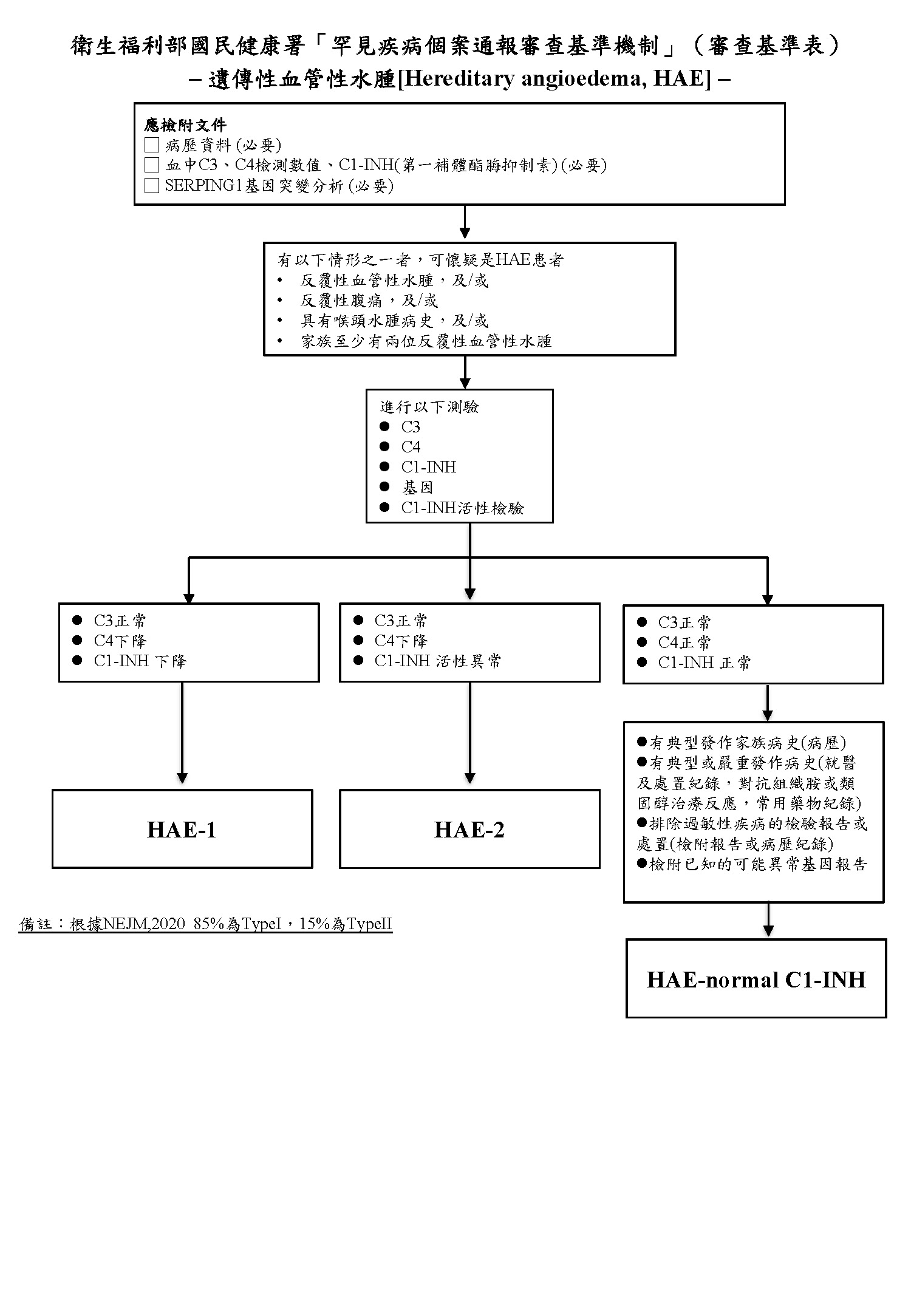 項目填寫部分分類□ HAE-1□ HAE-2□ HAE-3B. 病歷資料1. 主訴及病史2. 家族病史3. 身體及理學診察(遺傳性血管性水腫須呈現該症相關的特殊症狀或必要症狀及徵兆)C. 實驗室檢查文獻報告之免疫異常指標C3：_________ mg/dlC4：_________ mg/dlC1-INH：_______ mg/dlC1-INH 功能活性檢查基因分析□ SERPING1基因□ 次世代分析